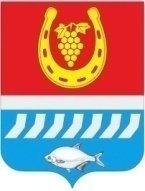 администрациЯ Цимлянского районаПОСТАНОВЛЕНИЕ__.09.2023    	                                  № __                                         г. ЦимлянскО внесении изменений в постановление Администрации Цимлянского района от 19.03.2021 № 240 «О Порядке расходования субвенций, предоставляемых из областного бюджета, на осуществление полномочий по организации и обеспечению отдыха и оздоровления детей»Во исполнение постановления Правительства Ростовской области от 20.01.2012 № 24 «О Порядке расходования субвенций на осуществление органами местного самоуправления государственных полномочий по организации и обеспечению отдыха и оздоровления детей» (в редакции от 31.07.2023 № 543), Администрация Цимлянского районаПОСТАНОВЛЯЕТ:	1. Внести в постановление Администрации Цимлянского района от 19.03.2021 № 240 «О Порядке расходования субвенций, предоставляемых из областного бюджета, на осуществление полномочий  по организации и обеспечению отдыха и оздоровления детей» изменения, согласно приложению к настоящему постановлению.	2. Контроль за выполнением постановления возложить на заместителя главы Администрации Цимлянского района по социальной сфере Кузину С.Н.Исполняющий обязанности главыАдминистрации Цимлянского района                                             Е.Н. НочевкинаПостановление вноситуправление социальной защиты населенияПриложение к постановлениюАдминистрации Цимлянского районаот __.09.2023 № ___ИЗМЕНЕНИЯ, вносимые в постановление Администрации Цимлянского 19.03.2021 № 240 «О Порядке расходования субвенций, предоставляемых из областного бюджета, на осуществление полномочий по организации и обеспечению отдыха и оздоровления детей» В приложении:1. Пункт 3 изложить в редакции:«3. Финансовый отдел Администрации Цимлянского района (далее – финансовый отдел) после санкционирования операций в порядке, установленном в соответствии со статьей 219 Бюджетного кодекса Российской Федерации, направляет субвенции управлению на финансирование расходов, указанных в пункте 1 настоящего Порядка.».2. Абзац пятый пункта 4 изложить в редакции:«Санаторные и оздоровительные лагеря в период предоставления услуг по отдыху и оздоровлению детей должны состоять в реестрах организаций отдыха детей и их оздоровления субъектов Российской Федерации.».	3. Пункт 6 изложить в редакции:«6. Право на получение компенсации за самостоятельно приобретенную путевку в текущем финансовом году и за отчетный финансовый год,  бесплатной путевки имеет один из родителей ребенка в возрасте от 6 до 18 лет. При этом и ребенок, и родитель, являющийся заявителем, на дату подачи заявления должны быть зарегистрированы по месту жительства на территории Ростовской области.Возраст ребенка учитывается на момент нахождения его в санаторном или оздоровительном лагере.В течение календарного года предоставление бесплатной путевки или компенсации за самостоятельно приобретенную путевку, в том числе с учетом действия иных нормативных правовых актов Правительства Ростовской области, осуществляется:один раз за пребывание в оздоровительном лагере;один раз за пребывание в санаторном лагере (при наличии медицинских показаний).Бесплатные путевки предоставляются:детям из малоимущих семей;детям лиц, участников специальной военной операции (далее – участники СВО).К участникам СВО относятся:лица, призванные на военную службу по мобилизации в Вооруженные Силы Российской Федерации в соответствии с Указом Президента Российской Федерации от 21.09.2022 № 647 (далее – лица, призванные на военную службу по мобилизации);лица, заключившие на территории Ростовской области контракт о прохождении военной службы в соответствии с Федеральным законом от 28.03.1998 № 53-ФЗ «О воинской обязанности и военной службе» или  контракт о пребывании в добровольческом формировании (о добровольном содействии в выполнении задач, возложенных на Вооруженные Силы Российской Федерации), при условии их участия в специальной военной операции;лица, указанные в абзацах десятом, одиннадцатом настоящего пункта, получившие инвалидность 1 и 2 групп вследствие ранения, полученного при участии в специальной военной операции, или погибшие (умершие) при участии в специальной военной операции.Детям лиц, указанных в абзаце десятом настоящего пункта, бесплатные путевки и компенсация за самостоятельно приобретенные путевки предоставляются при условии, что на момент подачи заявления один из родителей проходит военную службу по мобилизации.Обратиться за получением компенсации за самостоятельно приобретенную путевку можно после окончания срока пребывания ребенка в оздоровительном или санаторном лагере.».4. Пункт 7 изложить в редакции:«7. Для реализации права, указанного в пункте 6 настоящего Порядка, родитель (далее – заявитель), обращается с заявлением на бумажном носителе в орган социальной защиты населения по месту регистрации по месту жительства ребенка или в многофункциональный центр предоставления государственных и муниципальных услуг, у которого имеется соглашение о взаимодействии с органом социальной защиты населения муниципального района (далее – МФЦ), или в форме электронного документа посредством портала государственных и муниципальных услуг.Заявителем на получение компенсации за самостоятельно приобретенную путевку может быть только родитель, оплативший стоимость путевки.».5. Абзац первый пункта 71 признать утратившим силу.6. Пункт 8 изложить в редакции:«8. Вместе с заявлением представляются следующие документы:копия паспорта гражданина Российской Федерации, удостоверяющего личность заявителя;копия свидетельства о рождении ребенка и его нотариально удостоверенный перевод на русский язык в случае, если оно выдано компетентным органом иностранного государства и сведения о государственной регистрации рождения ребенка отсутствуют в Едином государственном реестре записей актов гражданского состояния (далее – ЕГР ЗАГС), – для ребенка, не достигшего возраста 14 лет;копия паспорта гражданина Российской Федерации – для ребенка, достигшего возраста 14 лет;сведения о доходах семьи заявителя для малоимущих семей и семей, среднедушевой доход которых не превышает 150 процентов величины прожиточного минимума в целом по Ростовской области в расчете на душу населения (за исключением случаев, когда один из родителей является участником СВО, а также если документы (сведения) о доходах находятся в распоряжении органов, предоставляющих государственные услуги, органов, предоставляющих муниципальные услуги, иных государственных органов, органов местного самоуправления либо подведомственных государственным органам или органам местного самоуправления организаций, участвующих в предоставлении государственных и муниципальных услуг);документ, подтверждающий отнесение одного из родителей к одной из категорий участников СВО.Для предоставления компенсации за самостоятельно приобретенную путевку дополнительно представляются:подлинник документа, подтверждающий факт оплаты путевки лично заявителем (кассовый чек, отпечатанный контрольно-кассовой техникой; при осуществлении кассовой операции через кредитную организацию Российской Федерации, платежный терминал, банкомат-квитанция, либо платежное поручение, либо чек, либо чек-ордер, либо иной документ, выданный кредитной организацией Российской Федерации, платежным терминалом, банкоматом);подлинник договора, заключенного с юридическим лицом или индивидуальным предпринимателем, осуществляющим реализацию путевок (или оказание услуг) для детей в оздоровительный или санаторный лагерь (или подлинник договора оферты, содержащий подписи сторон и позволяющий идентифицировать заявителя и ребенка, в отношении которого действует заявитель);подлинник обратного талона к путевке (в случае отсутствия – подлинник письма на бланке организации, предоставившей услуги по отдыху и оздоровлению ребенка, подписанного руководителем организации (иным уполномоченным лицом), с указанием сроков оказания услуги, фамилии, имени и отчества ребенка, года рождения ребенка, стоимости оплаченной услуги).В случае частичной оплаты родителями путевки, закупаемой с привлечением средств местного бюджета и средств организаций, вместо подлинника обратного талона к путевке представляются следующие документы:подлинник письма на бланке организации, подписанного руководителем организации (иным уполномоченным лицом), закупившей и частично оплатившей стоимость путевки, содержащего информацию о наименовании организации и месте нахождения оригинала обратного талона к путевке;копия обратного талона к путевке (в случае отсутствия копии обратного талона к путевке – подлинник письма на бланке организации, предоставившей услуги по отдыху и оздоровлению ребенка, подписанного руководителем организации (иным уполномоченным лицом), с указанием сроков оказания услуги, фамилии, имени и отчества ребенка, года рождения ребенка, стоимости оплаченной услуги).Копии документов, указанных в абзацах втором – четвертом настоящего пункта, заверяются управлением социальной защиты населения или МФЦ после сверки с подлинниками, приобщаются к заявлению.При предоставлении заявителем оригиналов документов, подтверждающих сведения, указанные в абзацах пятом, шестом настоящего пункта, сотрудником управления социальной защиты населения или МФЦ изготавливаются копии и после сверки их с подлинниками заверяются и приобщаются к заявлению.В случае подачи заявления в электронном виде посредством портала государственных и муниципальных услуг подлинники документов, указанных в настоящем пункте, представляются заявителем в управление социальной защиты населения не позднее 5 рабочих дней с даты регистрации заявления.Управление социальной защиты населения или МФЦ запрашивает у органов, предоставляющих государственные услуги, органов, предоставляющих муниципальные услуги, иных государственных органов, органов местного самоуправления либо подведомственных государственным органам или органам местного самоуправления организаций, участвующих в предоставлении государственных и муниципальных услуг, в порядке межведомственного взаимодействия, осуществляемого при предоставлении государственных и муниципальных услуг, следующие сведения и (или) документы:о регистрации по месту жительства на территории Ростовской области ребенка и заявителя;об уровне имущественной обеспеченности семьи;о доходах семьи заявителя – для малоимущих семей и семей, среднедушевой доход которых не превышает 150 процентов величины прожиточного минимума в целом по Ростовской области в расчете на душу населения, находящиеся в распоряжении органов, предоставляющих государственные услуги, органов, предоставляющих муниципальные услуги, иных государственных органов, органов местного самоуправления либо подведомственных государственным органам или органам местного самоуправления организаций, участвующих в предоставлении государственных и муниципальных услуг (за исключением случаев, когда один из родителей является участником СВО);о государственной регистрации рождения ребенка, содержащиеся в ЕГР ЗАГС, – для лиц, не достигших 14 лет;справку для получения путевки на санаторно-курортное лечение по форме № 070/у, выданную не позднее даты заезда ребенка в лагерь, – для санаторного лагеря;о прохождении родителем ребенка, в отношении которого подано заявление на получение путевки (компенсации за самостоятельно приобретенную путевку), военной службы по мобилизации – в случае, если один из родителей является лицом, призванным на военную службу по мобилизации;о подтверждении родственных отношений между участником СВО и ребенком, в отношении которого подано заявление на получение путевки (компенсации за самостоятельно приобретенную путевку), – в случае, если один из родителей является участником СВО.В случае получения заявителем пособия на ребенка сведения, указанные в абзацах втором – пятом, восемнадцатом – двадцать первом настоящего пункта, приобщаются к заявлению из личного дела получателя пособия, находящегося в управлении социальной защиты населения.Заявитель вправе представить указанные сведения и (или) документы в  управление социальной защиты населения или в МФЦ по собственной инициативе. Непредставление заявителем указанных сведений и (или) документов не является основанием для отказа в предоставлении услуги.Основанием для отказа в приеме заявления к рассмотрению является:представление не всех документов, указанных в настоящем пункте, которые заявитель должен представить самостоятельно;наличие не заверенных в установленном порядке исправлений, дописок и подчисток в документах;непредставление документов, подтверждающих факт оплаты лично заявителем стоимости путевки (полной или частичной).Управлением социальной защиты населения проводится проверка документов для предоставления путевки и (или) компенсации за самостоятельно приобретенную путевку.Срок принятия решения о предоставлении либо об отказе в  предоставлении путевки и (или) компенсации за самостоятельно приобретенную путевку составляет не более 30 дней с даты регистрации заявления.В случае направления запросов, необходимых для проверки или уточнения представленных сведений об оказанной услуге в оздоровительном или санаторном лагере, управление социальной защиты населения вправе продлить срок принятия решения о предоставлении либо об отказе в предоставлении путевки и (или) компенсации за самостоятельно приобретенную путевку не более чем на 30 дней, уведомив о продлении срока заявителя.В случае отказа в приеме заявления или в предоставлении путевки или компенсации за самостоятельно приобретенную путевку заявитель вправе после устранения причин, послуживших основанием для отказа, повторно обратиться с заявлением.».7. Пункт 81 изложить в редакции:«81.. Основаниями для принятия решения об отказе в предоставлении путевки или компенсации за самостоятельно приобретенную путевку являются:несоответствие организации, предоставившей услуги ребенку, требованиям абзаца пятого и шестого пункта 4 настоящего Порядка;представление сведений не в полном объеме или недостоверных сведений, выявленных в ходе проверки представленных документов;представление документов, не соответствующих требованиям, установленным настоящим пунктом;несоответствие заявителя и (или) ребенка требованиям, установленным настоящим Порядком и определяющим право на получение путевки (компенсации за самостоятельно приобретенную путевку);обращение заявителя с заявлением на получение компенсации за самостоятельно приобретенную путевку в соответствии с настоящим Порядком при получении заявителем в 2022 году возмещения части стоимости оплаченной туристской услуги в рамках реализации программы поддержки доступных внутренних туристских поездок, в том числе в организации отдыха детей и их оздоровления (далее – федеральная единовременная выплата).».8. Пункт 9 изложить в редакции:«9. Организациям, закупившим путевки, а также организациям, имеющим на балансе санаторные лагеря, оздоровительные лагеря,  управлением социальной защиты населения предоставляется компенсация затрат на оздоровление детей граждан, работающих в этих организациях, в размере 50 процентов стоимости путевки (далее – компенсация стоимости путевки), но не более предельной стоимости путевки в Ростовской области.При расчете компенсации стоимости путевки учитывается количество дней пребывания детей в санаторном лагере, оздоровительном лагере.Компенсация стоимости путевки предоставляется организациям в текущем финансовом году и за отчетный финансовый год при условии неполучения гражданами, работающими в этих организациях, путевок, компенсаций за самостоятельно приобретенные путевки в органах социальной защиты населения муниципальных районов и городских округов по месту регистрации детей по месту жительства.В целях установления квот на предоставление компенсации стоимости путевки организации представляют в управление социальной защиты населения по месту постановки на учет в налоговом органе:заявку на компенсацию стоимости путевок на оздоровление детей за счет средств областного бюджета по форме согласно приложению № 1 к настоящему Порядку;списки детей, заявленных на оздоровление, по форме согласно приложению № 2 к настоящему Порядку.В срок до 25-го числа месяца, следующего за отчетным, организации представляет документы управлению.Для получения компенсации стоимости путевок организации, закупившие путевки, представляют:платежные поручения, подтверждающие оплату организацией путевок, с отметкой банка или иной кредитной организации об их исполнении;договоры на приобретение путевок;информацию для получения компенсации стоимости путевок по форме согласно приложению № 3 к настоящему Порядку;списки прошедших оздоровление детей по форме согласно приложению  № 4 к настоящему Порядку;обратные талоны к путевкам.Организации, имеющие на балансе санаторные лагеря, оздоровительные лагеря, для получения компенсации стоимости путевок представляют:нотариально заверенную копию выписки из учредительных документов организации, подтверждающую осуществление организацией деятельности, направленной на обеспечение отдыха и оздоровления; информацию для получения компенсации стоимости путевок по форме согласно приложению № 3 к настоящему Порядку;списки прошедших оздоровление детей по форме согласно приложению № 4 к настоящему Порядку;обратные талоны к путевкам.Управление запрашивает в порядке межведомственного взаимодействия, осуществляемого при предоставлении государственных и муниципальных  услуг, сведения о  постановке организаций, закупивших путевки, и организаций, имеющих на балансе санаторные лагеря, оздоровительные лагеря, на учет в налоговом органе (в том числе сведения о постановке на учет в налоговом органе по месту нахождения обособленного подразделения).Организации, закупившие путевки, и организации, имеющие на балансе санаторные лагеря, оздоровительные лагеря, вправе по собственной инициативе представить в управление документы, необходимые для предоставления компенсации стоимости путевки, в полном объеме.Копии документов заверяются управлением после сверки их с подлинниками.».9. Пункт 10 изложить в следующей редакции:«10. Предельная стоимость путевки применяется для:установления начальной максимальной цены контракта при закупке путевок для детей;расчета величины компенсации за самостоятельно приобретенную путевку.Размер компенсации за самостоятельно приобретенную путевку составляет:100 процентов стоимости путевки для детей из малоимущих семей, детей участников СВО;90 процентов стоимости путевки – для детей из семей, среднедушевой доход которых не превышает 150 процентов величины прожиточного минимума; 50 процентов стоимости путевки – для детей из семей, не указанных в абзацах пятом, шестом настоящего пункта.При этом размер компенсации за самостоятельно приобретенную путевку не может превышать величину, равную произведению предельной стоимости путевки на количество дней пребывания ребенка в санаторном или оздоровительном лагере.Выплата компенсации за самостоятельно приобретенную путевку осуществляется за общее количество дней пребывания ребенка в течение календарного года в организациях: не более 24 дней – в санаторном лагере и не более 21 дня – в оздоровительном лагере.В случае отсутствия обратного талона к путевке, расчет размера компенсации за самостоятельно приобретенную путевку осуществляется исходя из стоимости оплаченной услуги, указанной в письме на бланке организации, предоставившей услуги по отдыху и оздоровлению ребенка, подписанного руководителем организации (иным уполномоченным лицом).».10. Приложение № 3 к Порядку расходования субвенций, предоставляемых из областного бюджета, на осуществление полномочий по организации и обеспечению отдыха и оздоровления детей изложить в редакции:									    «Приложение № 3к Порядку расходования субвенций, предоставляемых из областного бюджета, на осуществление полномочий по организации и обеспечению отдыха и оздоровления детейИНФОРМАЦИЯдля получения компенсации стоимости путевок в санаторные лагеря, оздоровительные лагеря за 20 ___ годОрганизация      __________________________________________________                                                                         (наименование организации)Банковские реквизиты ________________________________________________                                                                                                (ИНН, КПП, БИК, л/с, р/с, корр/с, наименование кредитной  _______________________________________________________________________________                                                             организации в которой открыт счет)представлена в_______________________________________________________               наименование органа социальной защиты населения муниципального района, городского округа)Руководитель _______________________ Ф.И.О.                                               (подпись)Главный бухгалтер __________________ Ф.И.О.                                                   (подпись)Председатель профсоюзной организации ________________________ Ф.И.О.                                             (подпись)Дата
М.П.Исполнитель ______________ Ф.И.О., телефон _____________».Управляющий делами                                                                     А.В. КуликТип организации отдыха детей и их оздоровленияНаименование
санаторного 
лагеря, оздоро-вительного лагеря, адресКоличество
приобретен-ных путевок (штук)Стоимость
приобретен-ной путевки (рублей)Стоимость
приобретен-ной путевки на одного ребенка 
в сутки (рублей)Количество
дней пребы-вания по приобретенной 
путевке (дней)Предельная стоимость путевки в Ростовской области (рублей)Размер компенсации
стоимости путевок 
(рублей)12345678Санаторные 
лагеря Итого Оздоровитель-ные лагеря Итого Всего 